基本信息基本信息 更新时间：2024-05-13 13:20  更新时间：2024-05-13 13:20  更新时间：2024-05-13 13:20  更新时间：2024-05-13 13:20 姓    名姓    名N0074312N0074312年    龄34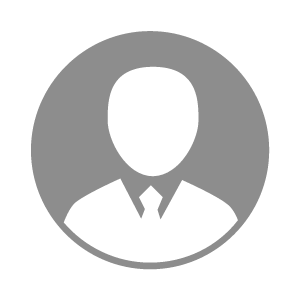 电    话电    话下载后可见下载后可见毕业院校江西农业大学邮    箱邮    箱下载后可见下载后可见学    历本科住    址住    址江苏省太仓市江苏省太仓市期望月薪10000-20000求职意向求职意向畜牧场场长,互联网技术经理/总监,互联网设计经理/总监畜牧场场长,互联网技术经理/总监,互联网设计经理/总监畜牧场场长,互联网技术经理/总监,互联网设计经理/总监畜牧场场长,互联网技术经理/总监,互联网设计经理/总监期望地区期望地区上海市|江苏省上海市|江苏省上海市|江苏省上海市|江苏省教育经历教育经历就读学校：江西农业大学 就读学校：江西农业大学 就读学校：江西农业大学 就读学校：江西农业大学 就读学校：江西农业大学 就读学校：江西农业大学 就读学校：江西农业大学 工作经历工作经历工作单位：安佑生物科技集团股份有限公司 工作单位：安佑生物科技集团股份有限公司 工作单位：安佑生物科技集团股份有限公司 工作单位：安佑生物科技集团股份有限公司 工作单位：安佑生物科技集团股份有限公司 工作单位：安佑生物科技集团股份有限公司 工作单位：安佑生物科技集团股份有限公司 自我评价自我评价无无无无无无无其他特长其他特长